                                                                                                                                         PROIECT                                                                  DECIZIE nr. 8/27                                                                                                        Din 07 decembrie 2022           În temeiul art. 14, alin. (2), lit.d), art. 19 alin (4) al Legii nr. 436 din 28.12.2006 privind administrația publică locală, art. 9  al Legii nr. 121/2007 privind administrarea și deetatizarea proprietății publice, Legea nr.100/2017 privind actele normative cu modificările și completările ulterioare, în conformitate cu Legea 1308  din 25.07.1997 privind prețul normativ și modul de vînzare-cumpărare a pământului, Regulamentul privind licitațiile cu strigare și cu reducere aprobat prin Hotărârea Guvernului nr. 136 din 2009 ; având avizele comisiilor consultative de specialitate, Consiliul orăşenesc Anenii Noi,                                                             DECIDE:Se expune la licitație publică de vânzare-cumpărare bunurile imobile proprietate publică a UAT Anenii Noi, după cum urmează:Comisia de licitație instituită prin decizia consiliului orășenesc nr. 13/10  din 16.12.2019 va asigura organizarea și desfășurarea licitației de vânzare-cumpărare și va stabili prețul inițial de expunere și a taxei de participare  pentru persoanele fizice și juridice, și a modului și termenelor de achitare a costului. Prețul inițial de expunere la licitație trebuie să fie egal cu cel puțin valoarea de piață a terenului, dar nu mai mic decât prețul normativ calculat.Se stabilește că, câștigătorul licitației va achita în bugetul orașului toate cheltuielile efectuate pentru pregătirea bunurilor imobile sus menționate. Primarul or. Anenii Noi va asigura încheierea contractelor de vânzare-cumpărare  ale bunurilor .Prezenta decizie, poate fi notificată autorității publice emitente de Oficiului Teritorial Căușeni al Cancelariei de Stat în termen de 30 de zile de la data includerii actului în RSAL.Prezenta decizie, poate fi contestată de persoana interesată, prin intermediul Judecătoriei Anenii Noi, sediul Central (or. A. Noi, str. Marțișor nr. 15), în termen de 30 de zile de la comunicare.Controlul asupra executării prezentei decizii se atribuie dlui Maţarin A., primar.Președintele ședinței:                                                                                                           Contrasemnează: Secretar al Consiliului orășenesc                                      Rodica Melnic                     CONSILIUL ORĂŞENESCANENII NOI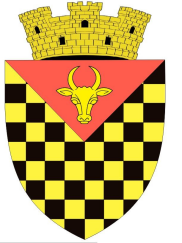             ГОРОДСКОЙ СОВЕТ                 АНЕНИЙ НОЙMD 6501 or. Anenii Noi, str. Suvorov, 6              tel/fax 026522108, consiliulorasenesc@gmail.comMD 6501, г.Анений Ной, ул.Суворов, 6 тел/факс 026522108,consiliulorasenesc@gmail.comMD 6501, г.Анений Ной, ул.Суворов, 6 тел/факс 026522108,consiliulorasenesc@gmail.comCu privire la expunerea la licitație publică de vânzare-cumpărare a bunurilor imobile Nr.Tipu bunului imobil (teren, construcție, încăpere izolată) Categoria de destinație/ modul de folosințăDomeniulSuprafața (ha)Nr. cadastral1terenDin intravilan/ aferent obiectivului destinat locuințeiprivat0,0700 1001207.0332teren Din intravilan/aferent obiectivului destinat locuinței privat0,04541001204.213